Об исключении из кадрового резерва Саха(Якутия)стата федеральных государственных гражданских служащих 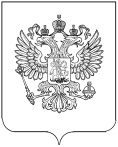 В соответствии с Федеральным законом от 27 июля 2004 г. № 79-ФЗ                   «О государственной гражданской службе Российской Федерации», Указом Президента Российской Федерации от 01 марта 2017 года № 96 «Об утверждении положения о кадровом резерве Федерального государственного органа», пунктом 50, подпунктами «б», «е», пункта 51 Положения о кадровом резерве Федеральной службы государственной статистики, утвержденного приказом Росстата от 13 ноября 2018 г.   № 668,  п р и к а з ы в а ю:Исключить из кадрового резерва Саха(Якутия)стата федеральных государственных гражданских служащих Саха(Якутия)стата, согласно приложению к настоящему приказу.Административному отделу (Жуковской О.В.):	организовать работу по исключению из кадрового резерва Саха(Якутия)стата федеральных государственных гражданских служащих Саха(Якутия)стата в установленном порядке;	обеспечить размещение информации об исключении из кадрового резерва Саха(Якутия)стата федеральных государственных гражданских служащих на официальном сайте Саха(Якутия)стата в информационно-телекоммуникационной сети «Интернет».Временно исполняющий обязанности руководителя Территориального органа Федеральной службы государственной статистики по Республике Саха (Якутия)                        В.А. КонстантиноваСПИСОКисключенных из кадрового резерва федеральных государственных гражданских служащих Саха(Якутия)стата РОССТАТТЕРРИТОРИАЛЬНЫЙ ОРГАН ФЕДЕРАЛЬНОЙ СЛУЖБЫ ГОСУДАРСТВЕННОЙ СТАТИСТИКИ ПО РЕСПУБЛИКЕ САХА (ЯКУТИЯ)(САХА(ЯКУТИЯ)СТАТ)ПРИКАЗ16 мая 2024                                                                               № 112Якутск№ФИОВ резерв какой группы должностей зачислен Дата зачисления в кадровый резерв, номер приказа, протоколаОснование для исключения из кадрового резерва Отделы статистики Отделы статистики Отделы статистики Отделы статистики Отделы статистики 1Алексеева Татьяна Егоровнастаршая группаприказ №367 от 27.11.2023Назначение на должность государственной гражданской службы2Бурнашева Виктория Владимировнастаршая группаприказ №367 от 27.11.2023Назначение на должность государственной гражданской службы3Вильчинская Лена Николаевнастаршая группаприказ №367 от 27.11.2023Назначение на должность государственной гражданской службы4Каплина Лариса Амоновнастаршая группаприказ №367 от 27.11.2023Назначение на должность государственной гражданской службы5Местникова Варвара Семеновнастаршая группаприказ №367 от 27.11.2023Назначение на должность государственной гражданской службы6Плишкина Наталья Михайловнастаршая группаприказ №367 от 27.11.2023Назначение на должность государственной гражданской службы7Томаска Юлия Петеровнастаршая группаприказ №367 от 27.11.2023Назначение на должность государственной гражданской службыОтдел информационных ресурсов и технологийОтдел информационных ресурсов и технологийОтдел информационных ресурсов и технологийОтдел информационных ресурсов и технологийОтдел информационных ресурсов и технологийФедеральные государственные гражданские служащие Саха(Якутия)стата, включенные в кадровый резерв Саха(Якутия)статаФедеральные государственные гражданские служащие Саха(Якутия)стата, включенные в кадровый резерв Саха(Якутия)статаФедеральные государственные гражданские служащие Саха(Якутия)стата, включенные в кадровый резерв Саха(Якутия)статаФедеральные государственные гражданские служащие Саха(Якутия)стата, включенные в кадровый резерв Саха(Якутия)статаФедеральные государственные гражданские служащие Саха(Якутия)стата, включенные в кадровый резерв Саха(Якутия)стата1Емельянов Владимир Ильичстаршая группаприказ №179 от 23.06.2021Увольнение с государственной гражданской службы2Андросов Владислав Прокопьевичстаршая группаприказ №367 от 27.11.2023Назначение на должность государственной гражданской службы